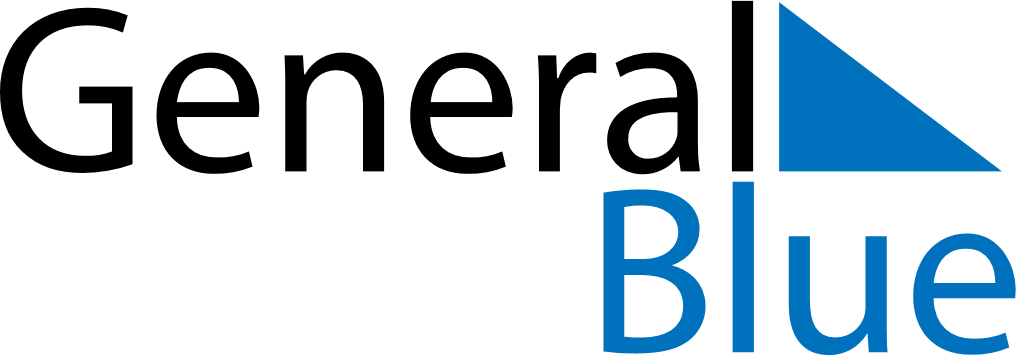 February 2024February 2024February 2024February 2024February 2024February 2024Kirov, Khatlon, TajikistanKirov, Khatlon, TajikistanKirov, Khatlon, TajikistanKirov, Khatlon, TajikistanKirov, Khatlon, TajikistanKirov, Khatlon, TajikistanSunday Monday Tuesday Wednesday Thursday Friday Saturday 1 2 3 Sunrise: 7:29 AM Sunset: 5:46 PM Daylight: 10 hours and 17 minutes. Sunrise: 7:28 AM Sunset: 5:47 PM Daylight: 10 hours and 19 minutes. Sunrise: 7:27 AM Sunset: 5:48 PM Daylight: 10 hours and 21 minutes. 4 5 6 7 8 9 10 Sunrise: 7:26 AM Sunset: 5:49 PM Daylight: 10 hours and 23 minutes. Sunrise: 7:25 AM Sunset: 5:51 PM Daylight: 10 hours and 25 minutes. Sunrise: 7:24 AM Sunset: 5:52 PM Daylight: 10 hours and 27 minutes. Sunrise: 7:23 AM Sunset: 5:53 PM Daylight: 10 hours and 29 minutes. Sunrise: 7:22 AM Sunset: 5:54 PM Daylight: 10 hours and 31 minutes. Sunrise: 7:21 AM Sunset: 5:55 PM Daylight: 10 hours and 33 minutes. Sunrise: 7:20 AM Sunset: 5:56 PM Daylight: 10 hours and 35 minutes. 11 12 13 14 15 16 17 Sunrise: 7:19 AM Sunset: 5:57 PM Daylight: 10 hours and 37 minutes. Sunrise: 7:18 AM Sunset: 5:58 PM Daylight: 10 hours and 40 minutes. Sunrise: 7:17 AM Sunset: 5:59 PM Daylight: 10 hours and 42 minutes. Sunrise: 7:16 AM Sunset: 6:00 PM Daylight: 10 hours and 44 minutes. Sunrise: 7:15 AM Sunset: 6:02 PM Daylight: 10 hours and 46 minutes. Sunrise: 7:14 AM Sunset: 6:03 PM Daylight: 10 hours and 48 minutes. Sunrise: 7:13 AM Sunset: 6:04 PM Daylight: 10 hours and 51 minutes. 18 19 20 21 22 23 24 Sunrise: 7:11 AM Sunset: 6:05 PM Daylight: 10 hours and 53 minutes. Sunrise: 7:10 AM Sunset: 6:06 PM Daylight: 10 hours and 55 minutes. Sunrise: 7:09 AM Sunset: 6:07 PM Daylight: 10 hours and 58 minutes. Sunrise: 7:08 AM Sunset: 6:08 PM Daylight: 11 hours and 0 minutes. Sunrise: 7:06 AM Sunset: 6:09 PM Daylight: 11 hours and 2 minutes. Sunrise: 7:05 AM Sunset: 6:10 PM Daylight: 11 hours and 5 minutes. Sunrise: 7:04 AM Sunset: 6:11 PM Daylight: 11 hours and 7 minutes. 25 26 27 28 29 Sunrise: 7:02 AM Sunset: 6:12 PM Daylight: 11 hours and 9 minutes. Sunrise: 7:01 AM Sunset: 6:13 PM Daylight: 11 hours and 12 minutes. Sunrise: 7:00 AM Sunset: 6:14 PM Daylight: 11 hours and 14 minutes. Sunrise: 6:58 AM Sunset: 6:15 PM Daylight: 11 hours and 16 minutes. Sunrise: 6:57 AM Sunset: 6:16 PM Daylight: 11 hours and 19 minutes. 